Техническая спецификация Пластиковая бутылка с распылителем ПРИМЕРНОЕИЗОБРАЖЕНИЕ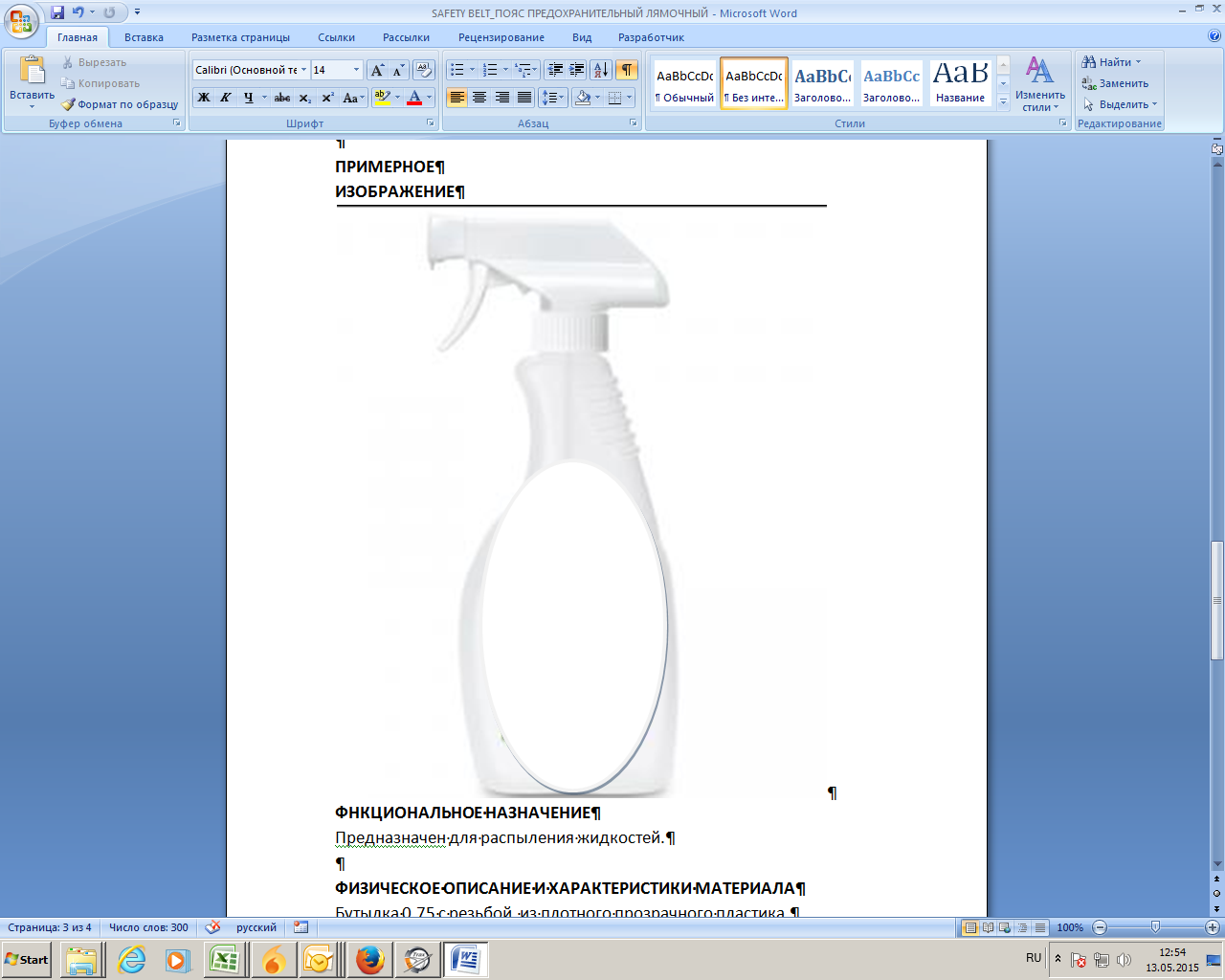 ФУНКЦИОНАЛЬНОЕ НАЗНАЧЕНИЕПредназначен для распыления жидкостей.ФИЗИЧЕСКОЕ ОПИСАНИЕ И ХАРАКТЕРИСТИКИ МАТЕРИАЛАПластиковая бутылка с распылителемБутылка не менее 0.75 литров  с резьбой, из плотного прозрачного пластика.Распылитель: размер не менее 28 см, Цвет – белый.Вид сырья – пластик.Жидкость не должна протекать, вытекать. Распылитель должен плотно садиться на бутылку. Между ними должна быть прокладкаОбязательное требование: Предоставление образца товара (в количестве 1 штука), соответствующего требованиям настоящей технической спецификации, обязательно после завершения торга (дата закрытия) на следующий день до 13:00. Образец возврату и оплате не подлежит. Образец должен быть маркирован с указанием наименования поставщика и номера.Адрес : Тюрксибский район, район Аэропорта, улица Огарева 55, Гостиница Экипаж, 2 Этаж, 7 кабинет. Вн.тел. 4605Ценовое предложение должно содержать следующее:1) техническую спецификацию;2) наименование, характеристики и количество поставляемых товаров (с указанием марки/модели, наименования производителя и страны происхождения).Продавец обязан одновременно с передачей товара передать покупателю его принадлежности, а также относящиеся к нему документы (документы, удостоверяющие комплектность, безопасность, качество товара, порядок эксплуатации и т.п.), предусмотренные нормативными правовыми актами или договором.